ProjektasVadovaudamasi Lietuvos Respublikos vietos savivaldos įstatymo 18 straipsnio 1 dalimi, Pagėgių savivaldybės taryba  n u s p r e n d ž i a:1. Pripažinti netekusiu galios Pagėgių savivaldybės tarybos 2011 m. balandžio 28 d. sprendimą Nr. T-22 ,,Dėl Pagėgių savivaldybės saugaus eismo komisijos ir komisijos nuostatų patvirtinimo“.2. Sprendimą paskelbti Teisės aktų registre ir Pagėgių savivaldybės interneto svetainėje www.pagegiai.lt.Šis sprendimas gali būti skundžiamas Regionų apygardos administracinio teismo Klaipėdos rūmams (Galinio Pylimo g. 9, 91230 Klaipėda) Lietuvos Respublikos administracinių bylų teisenos įstatymo nustatyta tvarka per 1 (vieną) mėnesį nuo sprendimo paskelbimo dienos. SUDERINTA:Administracijos direktorė                                                                                            Jūratė Mažutienė	           	Dokumentų valdymo ir teisės skyriausvyriausiasis specialistas                                                                                               Valdas Vytuvis     Civilinės metrikacijos ir viešosios tvarkos skyriaus vyriausioji specialistė − kalbos ir archyvo tvarkytoja                                        Laimutė MickevičienėParengė Turto ir ūkio skyriaus vedėjasBronislovas Budvytis               Pagėgių savivaldybės tarybos               veiklos reglamento               2 priedasPAGĖGIŲ SAVIVALDYBĖS TARYBOS SPRENDIMO PROJEKTO „DĖL PAGĖGIŲ SAVIVALDYBĖS TARYBOS 2011 M. BALANDŽIO 28 D. SPRENDIMO NR. T-22 ,,DĖL PAGĖGIŲ SAVIVALDYBĖS SAUGAUS EISMO KOMISIJOS IR KOMISIJOS NUOSTATŲ PATVIRTINIMO“ NETEKUSIU GALIOS“AIŠKINAMASIS RAŠTAS2019-06-06Parengto projekto tikslai ir uždaviniaiSprendimo projekto tikslas – pripažinti netekusiu galios Pagėgių savivaldybės tarybos 2011 m. balandžio 28 d. sprendimą Nr. T-22 ,,Dėl Pagėgių savivaldybės saugaus eismo komisijos ir komisijos nuostatų patvirtinimo“. Nors Sprendimas sudarytas 2011 m. išrinktos Savivaldybės tarybos įgaliojimo laikotarpiui, tuo pačiu sprendimu patvirtinti ir komisijos nuostatai, sprendimas paskelbtas Teisės aktų registre, savaime sprendimas nepasinaikina, yra galiojantis, kas neatitinka esamai situacijai. 2. Kaip šiuo metu yra sureguliuoti projekte aptarti klausimaiLietuvos Respublikos vietos savivaldos įstatymo 18 straipsnio 1 dalimi.3.  Kokių teigiamų rezultatų laukiamaVadovaujantis Lietuvos Respublikos saugaus eismo automobilių keliais įstatymo 10 straipsnio 8 dalies 2 punktu, administracijos direktoriaus įsakymu bus sudaryta Pagėgių savivaldybės saugaus eismo komisija iš 5 narių ir patvirtinti nauji saugaus eismo komisijos nuostatai.4. Galimos neigiamos priimto projekto pasekmės ir kokių priemonių reikėtų imtis, kad tokių pasekmių būtų išvengta. Neigiamų pasekmių nenumatyta.5. Kokius galiojančius aktus (tarybos, mero, savivaldybės administracijos direktoriaus) reikėtų pakeisti ir panaikinti, priėmus sprendimą pagal teikiamą projektą. −Jeigu priimtam sprendimui reikės kito tarybos sprendimo, mero potvarkio ar administracijos direktoriaus įsakymo, kas ir kada juos turėtų parengti.−Ar reikalinga atlikti sprendimo projekto antikorupcinį vertinimąNe.Sprendimo vykdytojai ir įvykdymo terminai, lėšų, reikalingų sprendimui įgyvendinti, poreikis (jeigu tai numatoma – derinti su Finansų skyriumi)Nenumatyta derinti su Finansų skyriumi.Projekto rengimo metu gauti specialistų vertinimai ir išvados, ekonominiai apskaičiavimai (sąmatos)  ir konkretūs finansavimo šaltiniaiNeigiamų specialistų vertinimų ir išvadų negauta.  Projekto rengėjas ar rengėjų grupė.Turto ir ūkio skyriaus vedėjas Bronislovas Budvytis, el. p. b.budvytis@pagegiai.lt.Kiti, rengėjo nuomone,  reikalingi pagrindimai ir paaiškinimai. −Turto ir ūkio skyriaus vedėjas                                                                        Bronislovas Budvytis                      Vadovaudamasi Lietuvos  Respublikos  vietos savivaldos įstatymo (Žin., 1994, Nr. 55-1049; 2000, Nr. 91-2832; 2008, Nr. 113-2490) 15 straipsnio  4 dalimi, 16 straipsnio 2 dalies 6 punktu,  Pagėgių savivaldybės taryba  n u s p r e n d ž i a:	1. Sudaryti Pagėgių savivaldybės tarybos įgaliojimų laikotarpiui Saugaus eismo komisiją iš 6 narių: Vytautas Stanišauskas - mero pavaduotojas, komisijos pirmininkas; Edmundas Incius - Pagėgių bendruomenės pirmininkas, narys; Aivaras Venckus - Tauragės apskrities vyriausiojo policijos komisariato Pagėgių policijos komisariato Viešosios tvarkos poskyrio kelių policijos grupės vyresnysis specialistas, narys; Irena Šapalienė - Pagėgių pradinės mokyklos direktorius, narė; Gediminas Kačiulis - Švietimo skyriaus vyriausiasis specialistas, narys; Vladas Baubkus - Ūkio skyriaus vedėjas, narys.Patvirtinti Pagėgių savivaldybės Saugaus eismo komisijos nuostatus (pridedama).3. Apie sprendimo priėmimą paskelbti laikraštyje „Pamarys“, o visą teisės aktą - Savivaldybės interneto svetainėje www.pagėgiai.lt .Savivaldybės meras				                    Virginijus KomskisPATVIRTINTA
Pagėgių savivaldybės tarybos
2011 m. balandžio 28 d sprendimu Nr. T-22PAGĖGIŲ SAUGAUS EISMO KOMISIJOS NUOSTATAII. BENDROSIOS NUOSTATOS1. Saugaus eismo komisiją (toliau vadinama – komisija) sudaro Pagėgių savivaldybės taryba. Komisija kontroliuoja valstybės politikos saugaus eismo užtikrinimo srityje įgyvendinimą Pagėgių savivaldybėje.2. Komisija savo veikloje vadovaujasi Lietuvos Respublikos Konstitucija, Lietuvos Respublikos įstatymais, tarptautinėmis sutartimis, kitais Lietuvos Respublikos Seimo priimtais teisės aktais, Respublikos Prezidento dekretais, Lietuvos Respublikos Vyriausybės nutarimais, šiais nuostatais ir kitais teisės aktais.II. KOMISIJOS UŽDAVINIAI IR FUNKCIJOS3. Komisijos uždaviniai yra:3.1. nustatyti prioritetines eismo saugumo gerinimo kryptis ir priemones savivaldybėje;3.2. koordinuoti savivaldybės administravimo subjektų ir kitų institucijų veiklą, susijusią su Valstybinės saugaus eismo programos vykdymu;3.3. koordinuoti savivaldybės, visuomeninių organizacijų, juridinių ir fizinių asmenų veiklą saugaus eismo užtikrinimo srityje.4. Komisija vykdo šias funkcijas:4.1. rengia savivaldybės saugaus eismo programą;4.2. atsiskaito savivaldybės Tarybai, kaip vykdoma saugaus eismo programa;4.3. analizuoja saugaus eismo būklę savivaldybėje;4.4. priima nutarimus dėl kelių eismo organizavimo savivaldybėje.III. KOMISIJOS TEISĖS5. Komisija turi teisę:5.1. gauti iš administravimo subjektų informaciją ir dokumentus, kurių reikia saugaus eismo programai parengti, informaciją apie saugaus eismo priemonių įgyvendinimą, taip pat kitokią informaciją ir dokumentus, kurių reikia komisijos funkcijoms vykdyti;5.2. teikti valstybinio administravimo ir savivaldybės administravimo subjektams pasiūlymus, susijusius su saugaus eismo programoje numatytų priemonių įgyvendinimu;5.3. dalyvauti komisijų veikloje, priimant eksploatuoti kelių statinius.6. Komisijos nutarimai privalomi savivaldybės subjektams, visuomeninėms organizacijoms, juridiniams ir fiziniams asmenims.IV. KOMISIJOS DARBO ORGANIZAVIMAS7. Komisijai vadovauja ir jos darbą organizuoja komisijos pirmininkas, jo nesant – komisijos pirmininko pavaduotojas. Komisijos pirmininko pavaduotojas tvirtinamas komisijos nutarimu.8. Komisijos pirmininkas: 8.1. organizuoja komisijos darbą ir atsako už jos veiklą;8.2. paskiria komisijos sekretorių;8.3. veikia komisijos vardu, atstovauja jai savivaldybės institucijose, įmonėse, įstaigose ir organizacijose arba įgalioja tai daryti kitus komisijos narius;8.4. šaukia komisijos posėdžius, jiems pirmininkauja;8.5. komisijos pavedimu kviečia dalyvauti komisijos veikloje įgaliotus kitų valstybės institucijų, visuomeninių organizacijų, mokslo ir mokymo įstaigų, žiniasklaidos atstovus.9. Komisija gali pavesti nagrinėti problemas ir parengti išvadas darbo grupėms, kurios sudaromos komisijos nutarimu. Šių darbo grupių vadovus komisijos pirmininko pasiūlymu komisija skiria iš savo narių.10. Komisijos posėdžiai yra teisėti, jeigu juose dalyvauja ne mažiau kaip 2/3 komisijos narių.11. Komisijos sprendimai laikomi priimtais, jeigu jiems pritaria daugiau kaip pusė visų posėdyje dalyvavusių komisijos narių. Kai komisijos narių balsai balsavimo metu pasiskirsto po lygiai, lemiamas yra komisijos pirmininko balsas. Komisijos sprendimai įforminami protokolais, kuriuos pasirašo komisijos pirmininkas, jo nesant – komisijos pirmininko pavaduotojas ir sekretorius.12. Komisijos posėdžiai vyksta ne rečiau kaip 1 kartą per 4 mėnesius.13. Komisiją aptarnauja Savivaldybės administracija.V. BAIGIAMOSIOS NUOSTATOS 14. Komisijos protokolai saugomi vadovaujantis patvirtintu Savivaldybės administracijos dokumentacijos planu.
15. Komisijos nuostatai gali būti keičiami ar pildomi tarybos sprendimu.
16. Jeigu komisija priima sprendimą, kuriuo padarė žalą Savivaldybei, atsako įstatymų nustatyta tvarka.   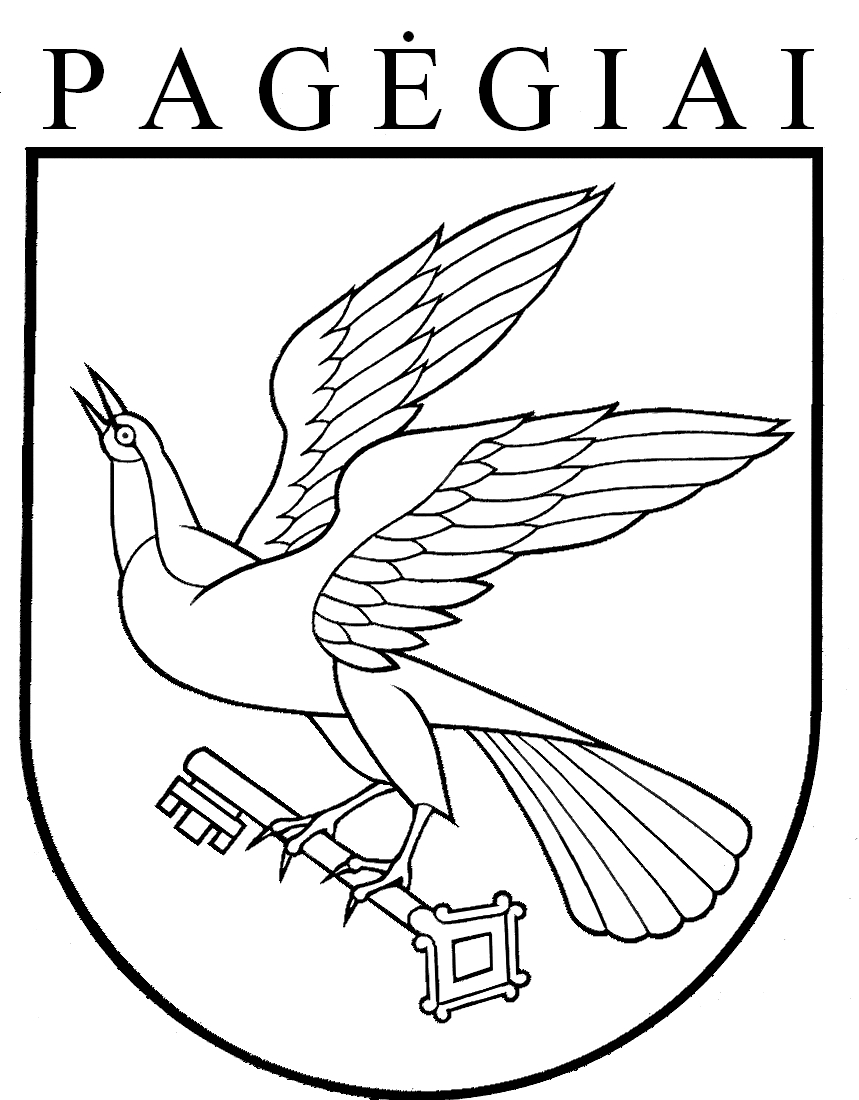 PAGĖGIŲ SAVIVALDYBĖS TARYBASPRENDIMASDĖL PAGĖGIŲ SAVIVALDYBĖS TARYBOS 2011 M. BALANDŽIO 28 D. SPRENDIMO NR. T-22 ,,DĖL PAGĖGIŲ SAVIVALDYBĖS SAUGAUS EISMO KOMISIJOS IR KOMISIJOS NUOSTATŲ PATVIRTINIMO“ PRIPAŽINIMO NETEKUSIU GALIOS 2019 m. birželio 6 d. Nr. T1- 105PagėgiaiPagėgių savivaldybės tarybasprendimasdėl pagėgių savivaldybės saugaus eismo komisijos sudarymo ir komisijos nuostatų patvirtinimo2011 m. balandžio 28 d.  Nr. T-22 Pagėgiai